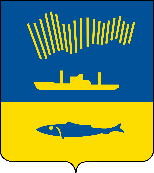 АДМИНИСТРАЦИЯ ГОРОДА МУРМАНСКАП О С Т А Н О В Л Е Н И Е 14.12.2022                                                                                                        № 4094В соответствии с постановлением Правительства Российской Федерации от 21.09.2022 № 1666 «О внесении изменений в некоторые акты Правительства Российской Федерации», подпрограммой «Развитие и поддержка малого и среднего предпринимательства в городе Мурманске» на 2018-2024 годы муниципальной программы города Мурманска «Развитие конкурентоспособной экономики» на 2018-2024 годы, утвержденной постановлением администрации города Мурманска от 10.11.2017 № 3598, п о с т а н о в л я ю: 1. Внести в приложение к постановлению администрации города Мурманска от 31.05.2021 № 1455 «Об утверждении порядка предоставления субсидий для обеспечения затрат по предпринимательским проектам субъектов малого и среднего предпринимательства» (в ред. постановлений от 07.12.2021 № 3135 (в ред. постановления от 21.12.2021 № 3301), от 10.03.2022 № 584,
от 22.06.2022 № 1667) следующие изменения:1.1. Пункт 1.10 раздела 1 изложить в следующей редакции:«1.10. Сведения о субсидиях не позднее 15 рабочего дня, следующего за днем принятия решения о бюджете (решения о внесении изменений в решение о бюджете), размещаются на едином портале бюджетной системы Российской Федерации в информационно-телекоммуникационной сети Интернет (далее – единый портал) (в разделе единого портала).».1.2. В абзаце первом подпункта 2.1.2 пункта 2.1 раздела 2 слова «не менее чем за 30 календарных дней до дня окончания подачи заявок на участие в отборе» заменить словами «не менее чем за один календарный день до даты начала подачи заявок на участие в отборе».1.3. Абзац третий подпункта 2.1.2 пункта 2.1 раздела 2 изложить в следующей редакции:«- даты окончания приема заявок участников отбора, которая не может быть ранее 10 календарного дня, следующего за днем размещения объявления о проведении отбора;».1.4. Подпункт 3.3.4 пункта 3.3 раздела 3 изложить в следующей редакции:«3.3.4. Результатами предоставления субсидии являются приобретенные товары, работы, услуги получателем субсидии не позднее даты по истечении года со дня перечисления средств субсидии на расчетный счет получателя субсидии в соответствии с технико-экономическим обоснованием предпринимательского проекта получателя субсидии, способствующими достижению результатов Подпрограммы по созданию благоприятных условий для развития МСП.Значение результата предоставления субсидии устанавливается в соглашении.Показатели, свидетельствующие о достижении результатов предоставления субсидии, определяются получателем субсидии в соответствии с технико-экономическим обоснованием предпринимательского проекта (далее – показатели) и включают в себя:- выручку/оборот от продажи товаров, работ, услуг;- среднесписочную численность работников (без внешних совместителей);- среднемесячную заработную плату на одного работника (без внешних совместителей и без учета заработной платы руководителя).Значения показателей устанавливаются соглашением. Результат предоставления субсидии и показатели считаются достигнутыми в случае достижения не менее чем 50% значений показателей не позднее даты по истечении года со дня перечисления средств субсидии на расчетный счет получателя субсидии.».2. Отделу информационно-технического обеспечения и защиты информации администрации города Мурманска (Кузьмин А.Н.) разместить настоящее постановление на официальном сайте администрации города Мурманска в сети Интернет.3. Редакции газеты «Вечерний Мурманск» (Хабаров В.А.) опубликовать настоящее постановление.4. Настоящее постановление вступает в силу со дня официального опубликования.5. Контроль за выполнением настоящего постановления возложить на заместителя главы администрации города Мурманска Синякаева Р.Р.Глава администрациигорода Мурманска                                                                         Ю.В. Сердечкин